ISTITUTO  COMPRENSIVO “MATESE”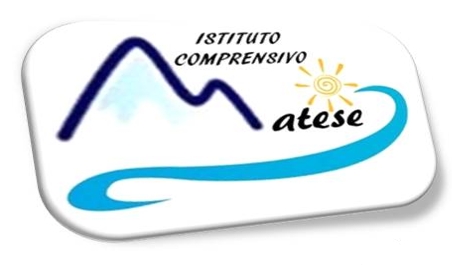 DI SCUOLA DELL’INFANZIA, PRIMARIA,  SECONDARIA DI I GRADO VINCHIATURODI SCUOLA DELL’INFANZIA, PRIMARIA,  SECONDARIA DI I GRADO MIRABELLO SANNITICODI SCUOLA DELL’INFANZIA, PRIMARIA,  SECONDARIA DI I GRADO SAN GIULIANO del SANNIODI SCUOLA DELL’INFANZIA, PRIMARIA GUARDIAREGIADI SCUOLA PRIMARIA CERCEPICCOLAC.so Umberto I n. 55 VINCHIATURO (CB) – Tel.0874 34393 e Fax  0874 34393C.F. 92070470700 – E-mail: cbic828003@istruzione.it; Pec: cbic828003@pec.istruzione.it Sito Web: www.icmatese.gov.it PIANO DIDATTICO PERSONALIZZATOPer l’inclusione degli alunni con Bisogni Educativi SpecificiAnno scolastico:_____________________La compilazione del PDP è effettuata dopo un periodo di osservazione dell’allievo, entro il primo trimestre. Il PDP viene  deliberato dal Consiglio di classe/Team, firmato dal Dirigente Scolastico, dai docenti e dalla famiglia (e dall’allievo qualora lo si ritenga  opportuno).Dati anagrafici dell’alunno( completare scrivendo nelle righe indicate dai puntini e segnare con una X ove richiesto)Individuazione e descrizione del Bisogno Educativo SpecialeInterventi extrascolastici educativo-riabilitativiInterventi educativi territoriali (quartiere, comune, provincia, regione)Profilo educativo e didattico dell’alunno(Sulla base di informazioni fornite dalla diagnosi, dagli specialisti, dalla famiglia, dalle osservazioni del Consiglio di classe/team dei docenti, dagli incontri di continuità, dalle informazioni fornite da operatori esterni alla scuola e dallo studente stesso)Funzionamento delle abilità Caratteristiche comportamentali LEGENDA0 L’elemento descritto dal criterio non mette in evidenza particolari problematicità1 L’elemento descritto dal criterio mette in evidenza problematicità  lievi o occasionali2 L’elemento descritto dal criterio mette in evidenza problematicità rilevanti o reiterate9 L’elemento descritto non solo non mette in evidenza problematicità, ma rappresenta un “punto di forza” dell’allievo, su cui fare leva nell’interventoCaratteristiche del processo di apprendimentoStrategie utilizzate dall’alunno nello studioStrumenti utilizzati dall’alunno nello studio 8.Grado di autonomiaPunti di forza Livello degli obiettivi: adattamento degli obiettivi curriculari  per il conseguimento delle competenze previste per la classePer alcune tipologie di BES ma assolutamente non per gli allievi con diagnosi di DSA(come specificato nelle Linee guida allegate al D.M. 5669/2011, p.7 e p.18 “si devono rispettare gli obiettivi generali e specifici di apprendimento per non creare percorsi immotivatamente facilitati, ma rispettosi dell’incidenza del disturbo), i docenti possono calibrare la progettazione didattico - educativa sui livelli minimi attesi per le competenze in uscita, di cui moltissimi alunni con BES, privi di qualsivoglia certificazione diagnostica abbisognano. (Circolare Ministeriale n. 8, 6 marzo 2013, p.2)Didattica individualizzata e personalizzataAttività didatticheb.Metodologie didattiche inclusivec.Strategie didattiche inclusived.Misure dispensative e strumenti compensativiPer gli alunni in situazione di svantaggio socioeconomico, linguistico e culturale, le misure dispensative devo avere carattere transitorio. “In ogni caso, non si potrà accede alla dispensa dalle prove scritte in lingua straniera se non in presenza di un disturbo clinicamente diagnosticato, secondo quanto previsto dall’art. 6 del DM n.5669 del 12 luglio 2011 e dalle allegate Linee guida “. Per gli alunni stranieri non in possesso delle necessarie conoscenze e competenze nella lingua italiana è possibile prevedere, inoltre, che le due ore di insegnamento della lingua comunitaria nella scuola secondaria di primo grado vengano utilizzate per potenziare le competenze relative alla lingua italiana (Circolare Ministeriale n.8,6 marzo 2013, p.3)e. Criteri e modalità di verifica f.Modalità di valutazionePatto con la famiglia Data _______________________________________Firma di sottoscrizione Docenti del Consigli di classe/team docenti 				Dirigente scolastico o delegato_________________________________________                            ___________________________________________________________________________	              	    __________________________________________________________________________________                          __________________________________Io/noi sottoscritti genitore/i, firmando il presente dichiaro/iamo:-di essere a conoscenza dell’informativa sul trattamento dei dati personali effettuati in questa scuola ex.art.13D.L.vo 196/2003;- di autorizzare il trattamento dei dati sensibili;- la mia firma ed ogni mia decisione relativa al presente piano è disposta in conformità con le vigenti disposizioni in materia di corresponsabilità genitoriale.Firma dei genitori___________________________Nome e CognomeData di nascitaSesso:      M          FNazionalitàClasse e SezioneInsegnante coordinatore di classeAltre informazioni di tipo anagrafico o generale utile ai fini dell’inclusioneSolo per gli alunni stranieri. Paese di provenienza    _______________________   Mese e anno di arrivo in Italia__________________PERCORSO SCOLASTICONel Paese di origine:Scuola frequentata____________________________   Anno di scolarizzazione______________________In Italia:Prima iscrizione nella scuola italiana (data)    ______________Ordine di scuola e classe di iscrizione:    ______________________________________________________Altre informazioni    ______________________________________________________________________Corrispondenza tra età anagrafica e classe frequentante         si         no _________________________________________________(se no motivare l’eventuale ritardo scolastico)LINGUE CONOSCIUTELingua d’origine _________________________________________________________________________Lingua utilizzata in famiglia ________________________________________________________________Lingua/e  principale/i di scolarizzazione nel paese di origine ______________________________________Altre lingue straniere apprese nel percorso scolastico ___________________________________________Area BESIndividuazioneTipologiaDisturbi Evolutivi SpecificiDSADocumentati con diagnosi clinicaSegnalazione diagnostica alla scuola redatta da ________________________________(ASL o struttura accreditata)(da specialista privato) in attesa di rilascio di certificazione da parte  di struttura sanitaria pubblica o accreditata)il:_______________________________a:______________________________dal dott:_________________________in qualità di ______________________(neuropsichiatra o psicologo)       Dislessia   (………)       Disgrafia  (………)       Disortografia (………)       Discalculia (………)(Riportare i dati della diagnosi e gli eventuali codici ICD10)Disturbi Evolutivi SpecificiAltra tipologiaRiportare la formula –  o una sua sintesi- presente nell’eventuale documentazione presentata alla scuola e/o la motivazione del consiglio di classe/team competente     Disturbi specifici linguaggio      Disturbo della coordinazione             motoria      Disprassia      Disturbo non verbaleDocumentata con diagnosi clinica e considerazioni pedagogiche e didattiche verbalizzate dal consiglio di classe o team docentiSegnalazione diagnostica  alla scuola redatta da:(ASL o struttura accreditata)_________________________________Il: _______________________________A:_______________________________Dal dott._________________________In qualità di ______________________(neuropsichiatra o psicologo)Osservazione e motivazione del Consiglio di classe/team docenti____________________________________________________________________
__________________________________
__________________________________      Disturbo dello spettro    autistico lieve      ADHD Disturbo di attenzione e iperattività di tipo lieve      Funzionamento cognitivo limite (borderline cognitivo)     DOP(Oppositivo-provocatorio)Svantaggio Socio-economicoSegnalazione sulla base di elementi oggettivi e/o considerazioni pedagogiche e didatticheSegnalazione sulla base di elementi oggettivi(es: segnalazione dei servizi sociali, casaFamiglia, ente locale, ASL…)__________________________________
__________________________________
__________________________________
osservazione e motivazione del Consiglio di classe/team docenti________________________________
____________________________________
      Diff. Psico-socialiSvantaggio Linguistico e culturale(stranieri non alfabetizzati)Segnalazione sulla base di considerazioni pedagogiche e didatticheOsservazione motivazione del Consiglio di classe/ team docenti     recente immigrazione        mesi/1anno   Altre difficoltàSegnalazione sulla base di considerazioni pedagogiche e didatticheOsservazione e motivazione del Consiglio di classe/team docenti___________________________
____________________________
__________________________    Transitorie     Non transitorieAltre difficoltàSegnalazione sulla base di considerazioni pedagogiche e didatticheOsservazione e motivazione del Consiglio di classe/team docenti___________________________
____________________________
__________________________                 Malattie                 Traumi                 Dipendenze                 Disagio                 Comportamento/relazione                  Altro      Interventi ri/abilitativi in orario scolastico_____________________________________ (specificare)Operatore di riferimento______________________________________________________________Tempi (frequenza settimanale e durata  incontri )_____________________________________________Tipo di intervento:__________________________________________________________________Operatore di riferimento:_____________________________________________________________Tempi:____________________________________________________________________________Referente del rapporto scuola/operatore :________________________________________________LETTURAIndiciElementi desunti dalla diagnosiElementi desunti dall’osservazione in classeLETTURAVelocità    decodifica lenta    con sostituzione(legge una parola per un’altra)    con omissione/aggiunta    con scambio di grafemiLETTURACorrettezza    decodifica lenta    con sostituzione(legge una parola per un’altra)    con omissione/aggiunta    con scambio di grafemiCOMPRENSIONEComprensione orale    Comprende istruzioni data a voce, dialoghi …    Comprende i contenuti degli audiolibri     Comprende il significato di testi pubblicitari, trasmissioni radiofoniche …__________________________________________________COMPRENSIONEComprensione del testo scritto       Ha difficoltà a comprendere il testo se legge ad alta voce      Comprende meglio se opera una lettura silenziosa       Esiste una discrepanza tra comprensione di testi di lettura diretta o in modalità di ascolto      Comprende brani di breve lunghezza con struttura sintattica semplice_____________________________________________________________________________SCRITTURATipologia di errori   Errori fonologici (scambio grafemi b-p, b-d,f-v, r-l …,omissioni/aggiunte, inversioni, grafemi inesatto.    Errori non fonologici (fusioni/separazioni illegali, scambio di grafema omofono, non omografo, omissione/aggiunta h)    Altri errori (omissioni/aggiunte          Doppie; omissione/aggiunte accento    Adeguatezza del testo(aderenza alla consegna/pertinenza dell’argomento; efficacia comunicativa)   Correttezza ortografica e morfosintattica (uso funzionale dei connettivi testuali; punteggiatura)    Lessico e stile  (varietà lessicale, adeguatezza del registro lessicale;    Organizzazione testuale (legami tra le idee, continuità tematica, originalità espressiva)SCRITTURAProduzione IdeazioneStesura Revisione   Errori fonologici (scambio grafemi b-p, b-d,f-v, r-l …,omissioni/aggiunte, inversioni, grafemi inesatto.    Errori non fonologici (fusioni/separazioni illegali, scambio di grafema omofono, non omografo, omissione/aggiunta h)    Altri errori (omissioni/aggiunte          Doppie; omissione/aggiunte accento    Adeguatezza del testo(aderenza alla consegna/pertinenza dell’argomento; efficacia comunicativa)   Correttezza ortografica e morfosintattica (uso funzionale dei connettivi testuali; punteggiatura)    Lessico e stile  (varietà lessicale, adeguatezza del registro lessicale;    Organizzazione testuale (legami tra le idee, continuità tematica, originalità espressiva)Grafia   Problemi di lentezza nello scrivere    Problemi di realizzazione del tratto grafico     Problemi di regolarità nel tratto grafico     Difficoltà nel seguire la dettatura     Difficoltà nella copia (lavagna/testo o testo/testo …Calcolo IndiciElementi desunti dalla diagnosiElementi desunti dall’osservazione della classeCalcolo A mente   Errori di processa mento numerico (difficoltà nel leggere e scrivere i numeri, negli aspetti cardinali e ordinali e nella corrispondente tra numero e qualità)   Difficoltà di uso degli algoritmi di base di calcolo (scritto e mentale)   Difficoltà nell’incolonnare i numeri   Difficoltà nel recupero di fatti aritmetici (tabelline,addizioni semplici,…)   Difficoltà di ricorda formule ed algoritmi del calcolo scritto   Scarsa comprensione del testo problematico   Difficoltà nei processi di ragionamento   Difficoltà nei compiti di stima numerica (stimare le distanze,i pesi,le quantità, le lunghezze …)    Difficoltà nell’uso del denaro (stime di costi; calcolo del resto; delle percentuali, guadagno …)___________________________________________________________________Calcolo Scritto    Errori di processa mento numerico (difficoltà nel leggere e scrivere i numeri, negli aspetti cardinali e ordinali e nella corrispondente tra numero e qualità)   Difficoltà di uso degli algoritmi di base di calcolo (scritto e mentale)   Difficoltà nell’incolonnare i numeri   Difficoltà nel recupero di fatti aritmetici (tabelline,addizioni semplici,…)   Difficoltà di ricorda formule ed algoritmi del calcolo scritto   Scarsa comprensione del testo problematico   Difficoltà nei processi di ragionamento   Difficoltà nei compiti di stima numerica (stimare le distanze,i pesi,le quantità, le lunghezze …)    Difficoltà nell’uso del denaro (stime di costi; calcolo del resto; delle percentuali, guadagno …)___________________________________________________________________Calcolo Abilità matematiche   Errori di processa mento numerico (difficoltà nel leggere e scrivere i numeri, negli aspetti cardinali e ordinali e nella corrispondente tra numero e qualità)   Difficoltà di uso degli algoritmi di base di calcolo (scritto e mentale)   Difficoltà nell’incolonnare i numeri   Difficoltà nel recupero di fatti aritmetici (tabelline,addizioni semplici,…)   Difficoltà di ricorda formule ed algoritmi del calcolo scritto   Scarsa comprensione del testo problematico   Difficoltà nei processi di ragionamento   Difficoltà nei compiti di stima numerica (stimare le distanze,i pesi,le quantità, le lunghezze …)    Difficoltà nell’uso del denaro (stime di costi; calcolo del resto; delle percentuali, guadagno …)___________________________________________________________________Proprietà linguistica      Difficoltà di esposizione orale e di organizzazione del discorso (difficoltà nel riassumere dati ed argomenti)      Confusione o difficoltà nel ricordare nomi e date       (disnomia)      Difficoltà a ricordare termini specifici delle discipline      Difficoltà ad utilizzare il lessico adeguato al contesto      Utilizzo prevalente del dialetto      Utilizzo di linguaggi alternativi o integrativi      Difficoltà di esposizione orale e di organizzazione del discorso (difficoltà nel riassumere dati ed argomenti)      Confusione o difficoltà nel ricordare nomi e date       (disnomia)      Difficoltà a ricordare termini specifici delle discipline      Difficoltà ad utilizzare il lessico adeguato al contesto      Utilizzo prevalente del dialetto      Utilizzo di linguaggi alternativi o integrativiDifficoltà in lingue straniere      Lettura              Comprensione       Scrittura       Esposizione orale ________________________________________      Lettura              Comprensione       Scrittura       Esposizione orale ________________________________________Atteggiamento verso lingua e cultura d’origine(per gli alunni stranieri)     Conserva e sviluppa la propria lingua d’origine a casa e con i connazionali    Fa riferimenti spontanei al proprio paese d’origine e alla propria lingua solo se sollecitato    Fa riferimenti al proprio paese d’origine e alla propria lingua solo se sollecitato    Esprime chiusura, difesa, vergogna nei confronti del proprio paese d’origine e della propria lingua     Conserva e sviluppa la propria lingua d’origine a casa e con i connazionali    Fa riferimenti spontanei al proprio paese d’origine e alla propria lingua solo se sollecitato    Fa riferimenti al proprio paese d’origine e alla propria lingua solo se sollecitato    Esprime chiusura, difesa, vergogna nei confronti del proprio paese d’origine e della propria linguaAltro Difficoltà nell’area motorio-prassica    Motricità globale         motricità fine                         coordinazione motoria     movimenti finalizzati                 orientamentoAltro Ulteriori disturbi associali:Altro Eventuali annotazioni e osservazioniGRIGLIA OSSERVATIVAper  ALLIEVI CON BES “III FASCIA” (Area dello svantaggio socioeconomico, linguistico e culturale)Osservazionedegli INSEGNANTIEventuale osservazionedi altri operatori,(es. educatori, ove presenti)Manifesta difficoltà di lettura/scrittura2     1     0     92     1     0     9Manifesta difficoltà di espressione orale2     1     0     92     1     0     9Manifesta difficoltà logico/matematiche2     1     0     92     1     0     9Manifesta difficoltà nel rispetto delle regole2     1     0     92     1     0     9Manifesta difficoltà nel mantenere l’attenzione durante le spiegazioni2     1     0     92     1     0     9Non svolge regolarmente i compiti a casa2     1     0     92     1     0     9Non esegue le consegne che gli vengono proposte in classe2     1     0     92     1     0     9Manifesta difficoltà nella comprensione delle consegne proposte2     1     0     92     1     0     9Fa domande non pertinenti all’insegnante/educatore2     1     0     92     1     0     9Disturba lo svolgimento delle lezioni (distrae i compagni, ecc.)2     1     0     92     1     0     9Non presta attenzione ai richiami dell’insegnante/educatore2     1     0     92     1     0     9Manifesta difficoltà a stare fermo nel proprio banco2     1     0     92     1     0     9Si fa distrarre dai compagni2     1     0     92     1     0     9Manifesta timidezza2     1     0     92     1     0     9Viene escluso dai compagni dalle attività scolastiche2     1     0     92     1     0     9Viene escluso dai compagni dalle attività di gioco2     1     0     92     1     0     9Tende ad autoescludersi dalle attività scolastiche2     1     0     92     1     0     9Tende ad autoescludersi dalle attività di gioco/ricreative2     1     0     92     1     0     9Non porta a scuola i materiali necessari alle attività scolastiche2     1     0     92     1     0     9Ha scarsa cura dei materiali per le attività scolastiche (propri e della scuola)2     1     0     92     1     0     9Dimostra scarsa fiducia nelle proprie capacità2     1     0     92     1     0     9MOTIVAZIONE MOTIVAZIONE MOTIVAZIONE MOTIVAZIONE MOTIVAZIONE MOTIVAZIONE MotivazioneMolto  AdeguataMolto  AdeguataAdeguataPoco AdeguataNon adeguataPartecipazione al dialogo educativoMolto  AdeguataMolto  AdeguataAdeguataPoco AdeguataNon adeguataConsapevolezza delle proprie difficoltà Molto  AdeguataMolto  AdeguataAdeguataPoco AdeguataNon adeguataConsapevolezza dei propri punti di forzaMolto  AdeguataMolto  AdeguataAdeguataPoco AdeguataNon adeguataAutostimaMolto  AdeguataMolto  AdeguataAdeguataPoco AdeguataNon adeguatarisposte emotiveMolto  AdeguataMolto  AdeguataAdeguataPoco AdeguataNon adeguataresponsabilitàMolto  AdeguataMolto  AdeguataAdeguataPoco AdeguataNon adeguataautocontrollo verbale – motorio - emotivoMolto  AdeguataMolto  AdeguataAdeguataPoco AdeguataNon adeguataATTEGGIAMENTI E COMPORTAMENTI RISCONTRABILI A SCUOLAATTEGGIAMENTI E COMPORTAMENTI RISCONTRABILI A SCUOLAATTEGGIAMENTI E COMPORTAMENTI RISCONTRABILI A SCUOLAATTEGGIAMENTI E COMPORTAMENTI RISCONTRABILI A SCUOLAATTEGGIAMENTI E COMPORTAMENTI RISCONTRABILI A SCUOLAATTEGGIAMENTI E COMPORTAMENTI RISCONTRABILI A SCUOLARegolarità frequenza scolasticaMolto  AdeguataAdeguataAdeguataPoco AdeguataNon adeguataAccettazione e rispetto delle regoleMolto  AdeguataAdeguataAdeguataPoco AdeguataNon adeguataRispetto degli impegni Molto  AdeguataAdeguataAdeguataPoco AdeguataNon adeguataAccettazione consapevole degli strumenti compensativi e delle misure dispensativeMolto  AdeguataAdeguataAdeguataPoco AdeguataNon adeguataAutonomia nel lavoro Molto  AdeguataAdeguataAdeguataPoco AdeguataNon adeguataqualità dei rapporti con compagni e figure adulteMolto  AdeguataAdeguataAdeguataPoco AdeguataNon adeguataqualità della relazione in gruppoMolto  AdeguataAdeguataAdeguataPoco AdeguataNon adeguataArea socio – economico - culturale e linguistica(contesti problematici, territorio, extra-scuola)_______________________________________________________________________________________ Frequenza della scuola___________________________________________________________________________________ Capacità organizzative (gestione del materiale scolastico, organizzazione di un piano di lavoro,…)_______________________________________________________________________________________ Rispetto degli impegni e responsabilità_______________________________________________________________________________________Consapevolezza delle proprie difficoltà      acquisita                          da rafforzare      _______________________________________________________________________________________Capacità di mantenere l’attenzione per il tempo utile a terminare il lavoro e capacità di resistere ad elementi distraesti_______________________________________________________________________________________ Difficoltà di memorizzare procedure operative nelle discipline tecnico-pratiche      tabelline     formule     sequenze e procedure     forme grammaticali     caratterizzazioni, nomi dei tempi verbali, nomi delle strutture grammaticali italiane e stranieri …       ____________________________________Difficoltà di selezionare e organizzare le informazioni        _____________________________________        _____________________________________Difficoltà di immagazzinare e recuperare le informazioni    date    definizioni    termini specifici delle discipline__________________________________________________________________________________    Sottolinea, evidenzia, identifica parole chiave, scrive note a margine, prende appunti,…    È attento agli elementi visivi della pagina (immagini, schemi, grafici, diagrammi …)    Rielabora e riassume verbalmente  e/o per iscritto un argomento di studio    Rappresenta un testo, una argomento, un evento mediante uno schema, una tabella, un disegno, un            Grafico o una mappa    Fa schemi e/o mappe fatte da altri (insegnanti, tutor, genitori …)    Cerca di imparare tutto a memoria    Usa strategie per ricordare ( uso immagini, colori …)    Sa consultare il dizionario    Elabora il testo scritto al computer, utilizzando il correttore ortografico e/o la sintesi vocale    Altro _______________________________________________________________________________    Computer con programmi di videoscrittura e correttore ortografico    Computer con sintesi vocale    Libri digitali    Calcolatrice    Testi semplici fiati e/o ridotti    Testi adattati con ampia spaziatura e interlinea    Schemi e mappe    Formulari, tabelle,…    Registratori    Materiali multimediali (video, PPT, simulazione …)    Altro ______________________________________________________________________________ A scuola          insufficiente           scarso              buono               ottimo     Ricorre all’aiuto dell’insegnante per ulteriori spiegazioni     Ricorre all’aiuto di un compagno     Tende a copiare     Utilizza strumenti compensativiA casa          insufficiente           scarso              buono               ottimo    Ricorre all’aiuto dell’insegnante per ulteriori spiegazioni    Ricorre all’aiuto di un compagno    Tende a copiare    Utilizza strumenti compensativiPunti di forza dell’alunnoAttività preferite:__________________________________________________________Attività preferite:__________________________________________________________Punti di forza dell’alunno Interessi:___________________________________________________________ Interessi:___________________________________________________________Punti di forza dell’alunnoAttività extrascolastiche:_____________________________________________________________Attività extrascolastiche:_____________________________________________________________Punti di forza dell’alunnoDiscipline in cui riesce:____________________________________________________________Discipline in cui riesce:____________________________________________________________Punti di forza dell’alunnoDiscipline preferite:____________________________________________________________Discipline preferite:____________________________________________________________Punti di forza dell’alunnoFigure di riferimento nell’extra-scuola (genitori, tutor …)_____________________________________________________________Figure di riferimento nell’extra-scuola (genitori, tutor …)_____________________________________________________________Punti di forza del gruppo classe Presenza di :   Un compagno   Un gruppo di compagni di   riferimento   Per le attività disciplinari   Per il gioco   Per attività extrascuolaArea/DisciplinaObiettiviAttività di recupero individuale Per (aree o discipline)________________________________________   In classe   Lavoro di coppia (tutoring)   In piccoli gruppi   In piccoli gruppi   In laboratori pomeridiani   In classi aperte e parallele   Tempi diversi ____________________________   Studio assistito    Altro Attività di consolidamento e/o di potenziamento Per (aree o discipline)________________________________________   In classe   Lavoro di coppia (tutoring)   In piccoli gruppi   In piccoli gruppi   In laboratori pomeridiani   In classi aperte e parallele   Tempi diversi ____________________________   Studio assistito    AltroAttività di alfabetizzazionePer (aree o discipline)_________________________________________Attività di laboratorio(laboratori creativi, espressivi, di educazione socio affettiva, life skills, alle autonomie, … con adattamenti alle singole e speciali esigenze)Attività per classi aperte (per piccoli gruppi)Attività all’esterno dell’ambiente scolastico(creative, ricreative e socializzanti, sportive, culturali, formative,…)Progetti extra-curriculari(educazione all’ascolto, educazione all’affettività, educazione alla multiculturalità, di accoglienze, di provenienza del disagio emotivo e relazionale, educazione alla resilienza  Usare il rinforzo positivo attraverso feed-back informativo che riconoscono l’impegno, la competenza acquisita e orientamento verso l’obiettivo da conseguire  Promuovere l’apprendimento collaborativo organizzando attività in coppia o a piccolo gruppo  Privilegiare l’apprendimento dall’esperienza e la didattica laboratoriale  Promuovere processi metacognitivi per sollecitare nell’alunno l’autocontrollo e l’autovalutazione dei   propri processi di apprendimento (colloqui centrati sul lettore che “pensa ad alta voce”)  Promuovere l’apprendimento significativo attraverso l’uso e la co - costruzione di organizzatori grafici della conoscenza (mappe concettuali, mappe mentali, schemi, tabelle…)  Promuovere la didattica meta-emotiva  Stimolare situazioni di conflitto cognitivo e negoziazione di significati, attraverso procedure di discussioni riflessive di gruppo  Utilizzare la tecnica del rispecchiamento come modalità di interazione verbale  Favorire l’analisi costruttiva dell’errore (dare indicazioni sulle modalità per superare i punti deboli)   Individuare i nodi problematici presenti nei testi (intervenire sulla leggibilità e comprensibilità dei manuali di studio)    Altro_____________________________________________________________________________    Valorizzare nella didattica linguaggi comunicativi altri dal codice scritto (linguaggio iconografico, parlato),utilizzando mediatori didattici quali immagini, disegni e riepiloghi a voce    Insegnare l’uso di dispositivi extratestuali per lo studio (titolo, paragrafi, immagini)    Utilizzare organizzatori grafici della conoscenza (schemi, mappe concettuali, mappe mentali, tabelle,…)    Promuovere diverse strategie di lettura in relazione al tipo di testo e agli scopi    Promuovere strategie per la gestione del parlato pianificato (tipico delle interrogazioni)    Potenziare la consapevolezza fonologica e meta fonologica    Sollecitare le conoscenze precedenti ad ogni lezione per introdurre nuovi argomenti    Offrire anticipatamente schemi grafici (organizzatori anticipati) relativi all’argomento di studio, per   orientare l’alunno nella discriminazione delle informazioni essenziali e la loro comprensione    Utilizzare un approccio ludico/operativo     Privilegiare attività programmatiche con agganci operativi    Promuovere la comprensione del testo attraverso la strutturazione di percorsi sul metodo di studio    Riepilogare i punti salienti alla fine di ogni lezione    Utilizzare schede contenenti consegne-guide     Fornire schede lessicali per spiegare parole chiave     Produrre una diversificazione:   -del materiale   -delle consegne    Promuovere inferenze, integrazioni e collegamenti tra le conoscenze e le discipline    Puntare sulla essenzializzazioni dei contenuti e sui nuclei fondanti delle discipline    Dividere un compito in sotto-obiettivi    Utilizzare vari tipi di adattamento dei testi di studio (riduzione, semplificazione, arricchimento,     facilitazione, ecc.)    Inserire domande durante la lettura del testo, per sollecitarne l’elaborazione clinica    Insegnare l’uso delle nuove tecnologie per i processi di lettura, scrittura, calcolo e rielaborazione    Affidare responsabilità all’interno della classe, possibilmente a rotazione    Adottare il contratto formativo, da rivedere e ridiscutere periodicamente ( comprendendo anche sanzioni condivise in caso di inadempienza)da condividere con tutto il consiglio di classe/team docenti    Spiegare chiaramente i comportamenti adeguarti a quelli inadeguati rilevandone le caratteristiche positive e negative nonché le possibili conseguenze    Proporre attività di rinforzo delle abilità sociali (cooperative learning, giochi di ruolo, attività mirate al conseguimento di queste abilità)     Insegnare le abilità sociali  agendo come modello e stimolare il loro utilizzo attraverso giochi di ruolo    Altro__________________________________________________________________________________________________MISURE DISPENSATIVEBarrare le caselle interessateMISURE DISPENSATIVEBarrare le caselle interessateMISURE DISPENSATIVEBarrare le caselle interessate1.Dispensa dalla presentazione dei quattro caratteri di scrittura nella prima fase dell’apprendimento (corsivo maiuscolo e minuscolo, stampato maiuscolo e minuscolo2.Dispensa dall’uso del corsivo3.Dispensa dall’uso dello stampato minuscolo4.Dispensa dalla scrittura sotto dettatura di testi e/o appunti5.Dispensa dal ricopiare testi o espressioni matematiche dalla lavagna6.Dispensa dallo studio mnemonico delle tabelline, delle forme verbali, delle poesie (in quanto vi è una notevole difficoltà nel ricordare nomi,termini tecnici e definizioni)7.Dispensa dalla lettura ad alta voce in classe8.Dispensa della lettura di consegne scritte complesse9.Dispensa dalla consultazione di dizionari cartacei 10.Dispensa dai tempi standard (assegnazione di tempi più lunghi per l’esecuzione dei lavori e/o riduzione delle consegne senza modificare gli obiettivi11.Dispensa da un eccessivo carico di compiti con riduzione delle pagine da studiare, senza modificare gli obiettivi e la qualità12.Dispensa dalla sovrapposizione di compiti e interrogazioni delle varie materie13.Accordo sulle modalità e i tempi delle verifiche scritte con possibilità di utilizzare diversi supporti (pc, correttore ortografico, sintesi vocale)14.Accordo sui tempi e sui modi delle interrogazioni su parti limitate  e concordate del programma, concordando le date (interrogazioni programmate)15.Nelle verifiche, riduzione e adattamento del numero degli esercizi senza modificare gli obiettivi non considerando errori ortografici16.Dispensa dallo studio della grammatica di tipo classico17.Nelle verifiche scritte, utilizzo di domande a risposta multipla e (con possibilità di completamento e/o arricchimento con una discussione orale) riduzione al minimo delle domande a risposta aperta18.Lettura delle consegne dagli esercizi e/o fornitura, durante le verifiche, di prove su supporto digitalizzato leggibile dalla sintesi vocale19Parziale sostituzione o completamento delle verifiche scritte con prove orali consentendo l’uso di schemi e/o mappe durante l’interrogazione20Valorizzazione del successo sugli insuccessi al fine di elevare l’autostima e  le motibaszini di studio21Controllo, da parte dei docenti o del compagno tutor, della gestione del diario (corretta trascrizione compiti/avvisi22Valutazione del procedimento e non dei calcoli23Valutazione della comprensibilità del contenuto o non degli errori ortografici24Solo alunni con DSADispensa (se richiesta della diagnosi, dalla famiglia e approvata dal Consigli di classe) dallo studio della lingua straniera in forma scritta25La lingua straniera scritta verrà valutata in percentuale mino rispetto all’orale non considerando gli errori ortografici e di spelling ( privilegiare la forma orale)26Evitare (per la lingua straniera scritta) domande con doppia negazione di difficile interpretazione27Evitare tipologie di esercizi e di sicuro insuccesso(es. di trasformazione, traduzione italiano-inglese)28.Per gli alunni stranieriLe due ore di insegnamento della lingua comunitaria  nella scuola secondaria di primo grado vengono utilizzate per potenziare le competenze relative alla lingua italianaSTRUMENTI COMPENSATIVIBarrare le caselle interessateSTRUMENTI COMPENSATIVIBarrare le caselle interessateSTRUMENTI COMPENSATIVIBarrare le caselle interessateSTRUMENTI COMPENSATIVIBarrare le caselle interessate1.Utilizzo del computer con programmi di video-scrittura con correttore ortograficoUtilizzo del computer con programmi di video-scrittura con correttore ortografico2.Utilizzo del computer con sintesi vocaleUtilizzo del computer con sintesi vocale3.Utilizzo di libri digitaliUtilizzo di libri digitali4.Utilizzo di risorse audio (file audio digitali, audiolibri…)Utilizzo di risorse audio (file audio digitali, audiolibri…)5.Utilizzo di registratore o della Smart PenUtilizzo di registratore o della Smart Pen6.Utilizzo di calcolatrice (anche calcolatrice vocale)o ausili per il calcolo non tecnologici (linea dei numeri, tavola pitagorica, ecc.)Utilizzo di calcolatrice (anche calcolatrice vocale)o ausili per il calcolo non tecnologici (linea dei numeri, tavola pitagorica, ecc.)7.Utilizzo di schemi, tabelle, formulari costruiti con la classe o il singolo alunno, come supporto durante compiti e verificheUtilizzo di schemi, tabelle, formulari costruiti con la classe o il singolo alunno, come supporto durante compiti e verifiche8.Utilizzo di mappe mentali, concettuali e schemi (elaborate dallo studente per sintetizzare e strutturare le informazioni) durante lp0interrogazione, eventualmente anche su supporto digitalizzato (video presentazioni) per facilitare il recupero delle informazioni e migliorare l’espressione verbale)Utilizzo di mappe mentali, concettuali e schemi (elaborate dallo studente per sintetizzare e strutturare le informazioni) durante lp0interrogazione, eventualmente anche su supporto digitalizzato (video presentazioni) per facilitare il recupero delle informazioni e migliorare l’espressione verbale)9.Utilizzo di altri linguaggi e tecniche (ad esempio il linguaggio iconico e i video) come veicoli che possono sostenere la comprensione dei testi e l’espressioneUtilizzo di altri linguaggi e tecniche (ad esempio il linguaggio iconico e i video) come veicoli che possono sostenere la comprensione dei testi e l’espressione10.Utilizzo di dizionari digitali su computer (cd rom, risorse on line)Utilizzo di dizionari digitali su computer (cd rom, risorse on line)11.Utilizzo del diario informaticoUtilizzo del diario informatico12.Utilizzo di software didattici e compensativi (free e/o commerciali)Utilizzo di software didattici e compensativi (free e/o commerciali)13.Utilizzo di quaderni con righe specialiUtilizzo di quaderni con righe speciali14. Utilizzo di impugnatori faciliUtilizzo di impugnatori faciliInterrogazioni programmate e non sovrapposteInterrogazioni a gruppi o a coppieUso di frequenti prove intermedie che possono essere eseguite in modo rapidoAssegnazione di compiti con obiettivi di verifica chiari e non plurimiAssegnazione di compiti polirisolvibili, cioè affrontabili a diversi livelli di competenzaFacilitazione della decodifica del testo scritto (lettura da parte dell’insegnante, di un compagno …)Gestione dei tempi nelle verifiche orali anche con predisposizione di domande guidaTempi più lunghi per l’esecuzione delle verificheInserimento nelle verifiche di richiami a regole e procedure necessarie per la provaCompensazione con prove orali di compito scritti non ritenuti adeguatiOrganizzazione di prove scritte suddivise in più quesitiUso di mediatori didattici durante le prove scritte e oraliProve informatizzateProve con vari tipi di adattamento (riduzione, semplificazione, facilitazione, arricchimentoProve di verifica scritte personalizzate                       Con numero minore di richieste                       Domande a risposte chiuse                       Variante vero/falso                       Griglie con matrici da completare,m attività di riordino                       Tecniche di cloze                       Attività di transcodificazione (passaggio dal linguaggio verbale ad un codice grafico,                                gestuale, musicale)   Nel test di lingua straniera indicate la consegna in lingua italianaNei test in lingua straniera evitare domande con doppia negazione e/o di difficile interpretazione Nelle verifiche in lingua straniera privilegiare la terminologia utilizzata durante la spiegazione Ridurre il numero di domande e/o esercizi nelle verifiche scritte oppure la lunghezza del testo di comprensione o delle versioni dall’inglese in italiano oppure garantire tempi più lunghiConsiderare le caratteristiche della difficoltà e/o disturbo (eventualmente documentato da diagnosi)Ignorare gli errori di trascrizioneSegnalare senza sanzionare gli errori ortograficiIndicare senza valutare gli errori di calcoloValutare i contenuti e le competenze e non la forma di un testo scrittoValutare le conoscenze e le competenze di analisi, sintesi e collegamento con eventuali elaborazioni personali, piuttosto che la correttezza formaleSuddividere la valutazione della versione dalla Lingua straniera (scritto e orale) in due momenti :1.morofosintattica (su visione dei sintagmi e loro sottolineatura con colori)2.traduzione (accettata anche se fornita a sensoTenere conto del punto di partenza e dei risultati conseguitiPremiare i progressi e gli sforziValutare i lavori svolti in gruppo e in cooperazioneApplicare una valutazione formativa e non sommativa dei processi di apprendimentoSi concordano:Stili educativi condivisi_______________________________________________________________________________________I compiti a casa (quantità, qualità richiesta, uso del pc …):_______________________________________________________________________________________Le modalità di aiuto (chi, come, per quanto tempo, per quali attività/discipline):_______________________________________________________________________________________Gli strumenti compensativi da utilizzare a casa (pc, libri digitali, tabelle …):_______________________________________________________________________________________Le dispense (ad es. lettura ad alta voce):_______________________________________________________________________________________Le interrogazioni (modalità, contenuti, selezione dei concetti rilevanti …):_______________________________________________________________________________________